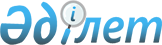 О внесении изменений в решение Алгинского районного маслихата от 4 января 2019 года № 228 "Об утверждении бюджета города Алга на 2019-2021 годы"Решение Алгинского районного маслихата Актюбинской области от 8 ноября 2019 года № 304. Зарегистрировано Департаментом юстиции Актюбинской области 14 ноября 2019 года № 6456
      В соответствии со статьями 106, 109 "Бюджетного кодекса Республики Казахстан" от 4 декабря 2008 года и статьей 6 Закона Республики Казахстан от 23 января 2001 года "О местном государственном управлении и самоуправлении в Республике Казахстан", Алгинский районный маслихат РЕШИЛ:
      1. Внести в решение Алгинского районного маслихата от 4 января 2019 года № 228 "Об утверждении бюджета города Алга на 2019-2021 годы" (зарегистрированное в Реестре государственной регистрации нормативных правовых актов № 3-3-195, опубликованное 24 января 2019 года в эталонном контрольном банке нормативных правовых актов Республики Казахстан в электронном виде) следующие изменения:
      в пункте 1:
      в подпункте 1):
      доходы - цифры "542 676" заменить цифрами "553 506";
      в том числе:
      поступления трансфертов - цифры "477 072" заменить цифрами "487 902";
      в подпункте 2):
      затраты - цифры "555 954,7" заменить цифрами "566 784,7";
      в пункте 7:
      в абзаце втором:
      цифры "34 500" заменить цифрами "45 330".
      2. Приложение 1 к указанному решению изложить в новой редакции согласно приложению к настоящему решению.
      3. Государственному учреждению "Аппарат Алгинского районного маслихата" в установленном законодательством порядке обеспечить:
      1) государственную регистрацию настоящего решения в Департаменте юстиции Актюбинской области;
      2) размещение настоящего решения на интернет – ресурсе Алгинского районного маслихата после его официального опубликования.
      4. Настоящее решение вводится в действие с 1 января 2019 года. Бюджет города Алга на 2019 год
					© 2012. РГП на ПХВ «Институт законодательства и правовой информации Республики Казахстан» Министерства юстиции Республики Казахстан
				
      Председатель сессии Алгинского 
районного маслихата 

М. Муратбаев

      Секретарь Алгинского 
районного маслихата 

Б. Жумабаев
Приложение к решению Алгинского районного маслихата от 8 ноября 2019 года № 304Приложение № 1 к решению Алгинского районного маслихата от 4 января 2019 года № 228
Категория
Категория
Категория
Категория
Сумма 
(тысяч тенге)
Класс
Класс
Класс
Сумма 
(тысяч тенге)
Подкласс
Подкласс
Сумма 
(тысяч тенге)
Наименование
Сумма 
(тысяч тенге)
1
2
3
4
5
I. Доходы
553506
1
Налоговые поступления
65604
01
Подоходный налог
35400
2
Индивидуальный подоходный налог
35400
04
Налоги на собственность
30204
1
Налоги на имущество
1098
3
Земельный налог
1365
4
Налог на транспортные средства
27741
4
Поступления трансфертов
487902
02
Трансферты из вышестоящих органов государственного управления
487902
3
Трансферты из районного (города областного значения) бюджета
487902
Функциональная группа
Функциональная группа
Функциональная группа
Функциональная группа
Функциональная группа
Сумма 
(тысяч тенге)
Функциональная подгруппа
Функциональная подгруппа
Функциональная подгруппа
Функциональная подгруппа
Сумма 
(тысяч тенге)
Администратор бюджетных программ
Администратор бюджетных программ
Администратор бюджетных программ
Сумма 
(тысяч тенге)
Программа
Программа
Сумма 
(тысяч тенге)
Наименование
Сумма 
(тысяч тенге)
1
2
3
4
5
6
II. Затраты
566784,7
01
Государственные услуги общего характера
87719
1
Представительные, исполнительные и другие органы, выполняющие общие функции государственного управления
87719
124
Аппарат акима города районного значения, села, поселка, сельского округа
87719
001
Услуги по обеспечению деятельности акима города районного значения, села, поселка, сельского округа
87384
022
Капитальные расходы государственного органа
335,0
04
Образование
252119
1
Дошкольное воспитание и обучение
252119
124
Аппарат акима города районного значения, села, поселка, сельского округа
252119
004
Дошкольное воспитание и обучение и организация медицинского обслуживания в организациях дошкольного воспитания и обучения
229762
041
Реализация государственного образовательного заказа в дошкольных организациях образования
22357
07
Жилищно-коммунальное хозяйство
43455,1
3
Благоустройство населенных пунктов
43455,1
124
Аппарат акима города районного значения, села, поселка, сельского округа
43455,1
008
Освещение улиц в населенных пунктов
18649,7
009
Обеспечение санитарии населенных пунктов
3214,3
011
Благоустройство и озеленение населенных пунктов
21591,1
12
Транспорт и коммуникации
180776
1
Автомобильный транспорт
180776
124
Аппарат акима города районного значения, села, поселка, сельского округа
180776
013
Обеспечение функционирования автомобильных дорог в городах районного значения, поселка, села, сельского округа
7000,0
045
Капитальный и средний ремонт автомобильных дорог в городах районного значения, селах, поселках, сельских округах
173776,0
15
Трансферты
2715,6
1
Трансферты
2715,6
124
Аппарат акима города районного значения, села, поселка, сельского округа
2715,6
048
Возврат неиспользованных (недоиспользованных) целевых трансфертов
2715,6
III.Чистое бюджетное кредитование
0,0
IV. Сальдо по операциям с финансовыми активами
0,0
Приобретение финансовых активов
0,0
V. Дефицит (профицит) бюджета
-13278,7
VI. Финансирование дефицита (использование профицита) бюджета
13278,7
Поступление займов
0,0
Внутренние государственные займы
0,0
Договора займа
0,0
Погашение займов
0,0
Погашение займов
0,0
Используемые остатки бюджетных средств
0,0
Остатки бюджетных средств
0,0
8
Используемые остатки бюджетных средств
13278,7
01
Остатки бюджетных средств
13278,7
1
Свободные остатки бюджетных средств
13278,7
01
Свободные остатки бюджетных средств
13278,7